E+D 2021 Exercise 5. Total time 15 minutes. Remember, if this is a new pair, before you start to spend a minute telling each other:Who you areWhere you workAny special interests inside or outside medicineWhat you would be if you were not a doctor(or some other personal but sharable information about yourself)Look at this picture of Harry, Meghan and Oprah. This part of the exercise is in three parts.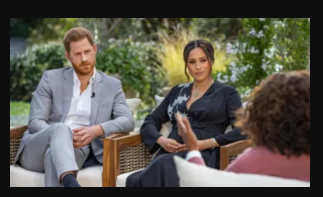 What do you see?Briefly share with each other, literally, what you see when you look at this picture beyond the obvious, that it is a still from the Oprah Winfrey interview with Harry and Meghan?Ignoring your feelings about Royalty per se, what does the following reaction, posted online by a senior GP Educationalist make you feel?Watching this - I know it’s trash for some , others high tV- everyone is going to have an opinion- I bet your bottom dollar this will be split around race lines- brown and black will likely empathise, white Caucasians not so much.

What I will say is the monarchy is an outdated notion- consider the current monarch ruled over several ‘brown and black countries ‘ are you truly saying Prince Philip isn’t racist, that the Queen suddenly would have gotten rid of the cultural notions of Britain first - white best? Highly bloody unlikely. 

So think what you like- weirdly these same people empathised with Diana- I wonder why ? White woman with blue eyes- all ok? Biracial woman saying similar stuff not so ok? Biracial woman who is a powerful strong and knows her own voice- suppressing her husband? 
Give it a rest!Ignoring your feelings about Royalty per se:How do you feel about the press’s portrayal of the situation (see attached Mail Online article)?Does your view of the issues involved differ from the rest of the PHC team? How does that affect the trainee?